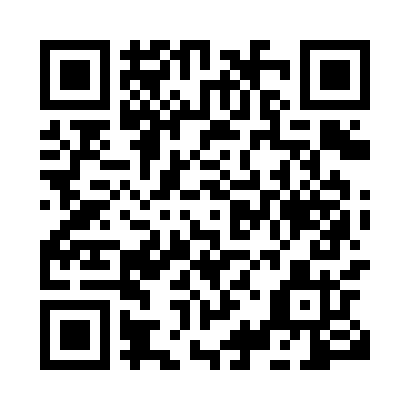 Prayer times for Bilobe II, CameroonMon 1 Apr 2024 - Tue 30 Apr 2024High Latitude Method: NonePrayer Calculation Method: Muslim World LeagueAsar Calculation Method: ShafiPrayer times provided by https://www.salahtimes.comDateDayFajrSunriseDhuhrAsrMaghribIsha1Mon5:096:1812:223:266:267:312Tue5:086:1712:223:276:267:313Wed5:086:1712:213:276:267:314Thu5:086:1712:213:286:267:315Fri5:076:1612:213:286:257:316Sat5:076:1612:213:286:257:307Sun5:066:1612:203:296:257:308Mon5:066:1512:203:296:257:309Tue5:056:1512:203:296:257:3010Wed5:056:1512:193:306:247:3011Thu5:056:1412:193:306:247:3012Fri5:046:1412:193:306:247:3013Sat5:046:1412:193:316:247:3014Sun5:036:1312:183:316:247:3015Mon5:036:1312:183:316:247:2916Tue5:036:1312:183:316:237:2917Wed5:026:1212:183:326:237:2918Thu5:026:1212:183:326:237:2919Fri5:016:1212:173:326:237:2920Sat5:016:1112:173:326:237:2921Sun5:016:1112:173:336:237:2922Mon5:006:1112:173:336:237:2923Tue5:006:1112:173:336:227:2924Wed5:006:1012:163:336:227:2925Thu4:596:1012:163:346:227:2926Fri4:596:1012:163:346:227:2927Sat4:596:1012:163:346:227:2928Sun4:586:0912:163:346:227:2929Mon4:586:0912:163:356:227:2930Tue4:586:0912:153:356:227:29